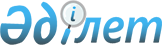 О внесении изменения в приказ Министра образования и науки Республики Казахстан от 30 апреля 2021 года № 200 "О некоторых мерах по реализации международной стипендии "Болашак"Приказ Министра науки и высшего образования Республики Казахстан от 31 августа 2023 года № 453. Зарегистрирован в Министерстве юстиции Республики Казахстан 7 сентября 2023 года № 33391
      ПРИКАЗЫВАЮ:
      1. Внести в приказ Министра образования и науки Республики Казахстан от 30 апреля 2021 года № 200 "О некоторых мерах по реализации международной стипендии "Болашак" (зарегистрирован в Реестре государственной регистрации нормативных правовых актов под № 22675) следующее изменение:
      список ведущих зарубежных высших учебных заведений, зарубежных организаций, рекомендуемых для обучения, прохождения языковых курсов победителями конкурса на присуждение международной стипендии "Болашак" на 2021-2023 годы, утвержденный указанным приказом, изложить в новой редакции согласно приложению к настоящему приказу.
      2. Департаменту международного сотрудничества Министерства науки и высшего образования Республики Казахстан в установленном законодательством Республики Казахстан порядке обеспечить:
      1) государственную регистрацию настоящего приказа в Министерстве юстиции Республики Казахстан;
      2) размещение настоящего приказа на интернет-ресурсе Министерства науки и высшего образования Республики Казахстан после его официального опубликования;
      3) в течение десяти рабочих дней после государственной регистрации настоящего приказа в Министерстве юстиции Республики Казахстан предоставление в Юридический департамент Министерства науки и высшего образования Республики Казахстан сведений об исполнении мероприятий, предусмотренных подпунктами 1) и 2) настоящего пункта.
      3. Контроль за исполнением настоящего приказа возложить на курирующего вице-министра науки и высшего образования Республики Казахстан.
      4. Настоящий приказ вводится в действие со дня его первого официального опубликования. Список ведущих зарубежных высших учебных заведений, зарубежных организаций, рекомендуемых для обучения, прохождения языковых курсов победителями конкурса на присуждение международной стипендии "Болашак" на 2021-2023 годы
      Приложение:Материалы претендентов рассматриваются Рабочим органом в индивидуальном порядке, в случае отсутствия специализированного зарубежного высшего учебного заведения, осуществляющего подготовку по медицинским специальностям или специальностям в области искусства.
					© 2012. РГП на ПХВ «Институт законодательства и правовой информации Республики Казахстан» Министерства юстиции Республики Казахстан
				
      Министр наукии высшего образованияРеспублики Казахстан

С. Нурбек
Приложение
к приказу Министр науки
и высшего образования
Республики Казахстан
от 31 августа 2023 года № 453Приложение 1 к приказу
Министра образования и науки
Республики Казахстан
от 30 апреля 2021 года № 200
№
Наименование высшего учебного заведения, зарубежной организации
Местонахождение
Адрес в Интернете
1. Ведущие зарубежные высшие учебные заведения для академического обучения по всем специальностям
1. Ведущие зарубежные высшие учебные заведения для академического обучения по всем специальностям
1. Ведущие зарубежные высшие учебные заведения для академического обучения по всем специальностям
1. Ведущие зарубежные высшие учебные заведения для академического обучения по всем специальностям
1.
Австралийский национальный университет (Australian National University)
Австралийский Союз (Австралия)
http://www.anu.edu.au/
2.
Университет Кертин (Curtin University)
Австралийский Союз (Австралия)
https://www.curtin.edu.au/
3.
Университет Дикина (Deakin University)
Австралийский Союз (Австралия)
https://www.deakin.edu.au/
4.
Университет Маккуори (Macquarie University)
Австралийский Союз (Австралия)
https://www.mq.edu.au/
5.
Университет Монаша (Monash University)
Австралийский Союз (Австралия)
www.unimelb.edu.au
6.
Квинслендский технологический университет (Queensland University of Technology)
Австралийский Союз (Австралия)
https://www.qut.edu.au/
7.
Университет Аделаиды (University of Adelaide)
Австралийский Союз (Австралия)
https://www.adelaide.edu.au/
8.
Университет Мельбурна (University of Melbourne)
Австралийский Союз (Австралия)
www.unimelb.edu.au
9.
Университет Нового Южного Уэльса (University of New South Wales)
Австралийский Союз (Австралия)
www.unsw.edu.au
10.
Университет Квинсленда (University of Queensland)
Австралийский Союз (Австралия)
www.uq.edu.au
11.
Университет Сиднея (University of Sydney)
Австралийский Союз (Австралия)
www.usyd.edu.au
12.
Технологический университет Сиднея (University of Technology Sydney)
Австралийский Союз (Австралия)
https://www.uts.edu.au/
13.
Университет Западной Австралии (University of Western Australia)
Австралийский Союз (Австралия)
https://www.uwa.edu.au/
14.
Университет Вуллонгонг (University of Wollongong)
Австралийский Союз (Австралия)
https://www.uow.edu.au/
15.
Инсбрукский университет им. Леопольда и Франца (Universität Innsbruck)
Австрия
https://www.uibk.ac.at/
16.
Венский университет (University of Vienna)
Австрия
https://www.univie.ac.at/en/
17.
Гентский университет (Ghent University)
Королевство Бельгия
https://www.ugent.be/en
18.
Левенский католический университет (KU Leuven)
Королевство Бельгия
https://www.kuleuven.be/english/
19.
Брюссельский свободный университет (Universite libre de Bruxelles)
Королевство Бельгия
https://www.ulb.be/
20.
Антверпенский университет (University of Antwerp)
Королевство Бельгия
https://www.uantwerpen.be/en/
21.
Лувенский католический университет (Université catholique de Louvain)
Королевство Бельгия
https://uclouvain.be/fr/index.html
22.
Университет Сан-Паулу (University of Sao Paulo)
Бразилия
https://www5.usp.br/#english
23.
Сегедский университет (University of Szeged)
Венгрия
https://u-szeged.hu/english/master-programmes
24.
Дебреценский университет (University of Debrecen)
Венгрия
https://www.edu.unideb.hu/p/graduate-programs
25.
Университет Кардифф (Cardiff University)
Соединенное Королевство Великобритании и Северной Ирландии
https://www.cardiff.ac.uk/
26.
Университет Дарема (Durham University)
Соединенное Королевство Великобритании и Северной Ирландии
https://www.dur.ac.uk/
27.
Имперский колледж Лондона (Imperial College London)
Соединенное Королевство Великобритании и Северной Ирландии
https://www.imperial.ac.uk/
28.
Королевский колледж Лондона (King’s College London)
Соединенное Королевство Великобритании и Северной Ирландии
https://www.kcl.ac.uk/
29.
Университет Ланкастер (Lancaster University)
Соединенное Королевство Великобритании и Северной Ирландии
https://www.lancaster.ac.uk/
30.
Лондонская школа экономики и политических наук (London School of Economics and Political Science)
Соединенное Королевство Великобритании и Северной Ирландии
www.lse.ac.uk/
31.
Ньюкаслский университет (Newcastle University)
Соединенное Королевство Великобритании и Северной Ирландии
https://www.ugent.be/en
32.
Лондонский университет королевы Марии (Queen Mary University of London)
Соединенное Королевство Великобритании и Северной Ирландии
https://www.qmul.ac.uk/
33.
Университетский колледж Лондона (University College London)
Соединенное Королевство Великобритании и Северной Ирландии
https://www.ucl.ac.uk/
34.
Абердинский университет (University of Aberdeen)
Соединенное Королевство Великобритании и Северной Ирландии
https://www.abdn.ac.uk/
35.
Университет Бата (University of Bath)
Соединенное Королевство Великобритании и Северной Ирландии
https://www.bath.ac.uk/
36.
Университет Бирмингема (University of Birmingham)
Соединенное Королевство Великобритании и Северной Ирландии
https://www.birmingham.ac.uk/
37.
Бристольский университет (University of Bristol)
Соединенное Королевство Великобритании и Северной Ирландии
www.bristol.ac.uk/
38.
Кембриджский университет (University of Cambridge)
Соединенное Королевство Великобритании и Северной Ирландии
www.cam.ac.uk
39.
Университет Восточной Англии (University of East Anglia)
Соединенное Королевство Великобритании и Северной Ирландии
https://www.uea.ac.uk/
40.
Университет Эдинбург (University of Edinburgh)
Соединенное Королевство Великобритании и Северной Ирландии
www.ed.ac.uk
41.
Университет Эксетера (University of Exeter)
Соединенное Королевство Великобритании и Северной Ирландии
https://www.exeter.ac.uk/
42.
Университет Глазго (University of Glasgow)
Соединенное Королевство Великобритании и Северной Ирландии
www.gla.ac.uk
43.
Университет Лидс (University of Leeds)
Соединенное Королевство Великобритании и Северной Ирландии
https://www.leeds.ac.uk/
44.
Ливерпульский университет (University of Liverpool)
Соединенное Королевство Великобритании и Северной Ирландии
https://www.liverpool.ac.uk/
45.
Манчестерский университет (University of Manchester)
Соединенное Королевство Великобритании и Северной Ирландии
www.manchester.ac.uk
46.
Университет Ноттингем (University of Nottingham)
Соединенное Королевство Великобритании и Северной Ирландии
https://www.nottingham.ac.uk
47.
Оксфордский университет (University of Oxford)
Соединенное Королевство Великобритании и Северной Ирландии
www.ox.ac.uk
48.
Университет Рединг (University of Reading)
Соединенное Королевство Великобритании и Северной Ирландии
http://www.reading.ac.uk/
49.
Университет Шеффилда (University of Sheffield)
Соединенное Королевство Великобритании и Северной Ирландии
https://www.sheffield.ac.uk/
50.
Саутгемптонский университет (University of Southampton)
Соединенное Королевство Великобритании и Северной Ирландии
https://www.southampton.ac.uk/
51.
Университет Сассекса (University of Sussex)
Соединенное Королевство Великобритании и Северной Ирландии
https://www.sussex.ac.uk/
52.
Уорикский университет (University of Warwick)
Соединенное Королевство Великобритании и Северной Ирландии
www.warwick.ac.uk
53.
Йоркский университет (University of York)
Соединенное Королевство Великобритании и Северной Ирландии
https://www.york.ac.uk/
54.
Сент-Эндрюсский университет (University of St Andrews)
Соединенное Королевство Великобритании и Северной Ирландии
https://www.st-andrews.ac.uk/
55.
Университет Квинс в Белфасте (Queen’s University Belfast)
Соединенное Королевство Великобритании и Северной Ирландии
https://www.qub.ac.uk/
56.
Университет Лестера (University of Leicester)
Соединенное Королевство Великобритании и Северной Ирландии
https://www.unist.ac.kr/
57.
Франкфуртский университет им. Иоганна Вольфганга Гете (Goethe University Frankfurt)
Федеративная Республика Германия
https://www.goethe-university-frankfurt.de/en?legacy_request=1
58.
Гейдельбергский университет (Heidelberg University)
Федеративная Республика Германия
https://www.uni-heidelberg.de/en
59.
Технологический институт Карлсруэ (Karlsruhe Institute of Technology)
Федеративная Республика Германия
https://www.kit.edu/english/
60.
Мюнхенский университет имени Людвига и Максимилиана (Ludwig-Maximilians-Universität München)
Федеративная Республика Германия
https://www.en.uni-muenchen.de/
61.
Рейнско-Вестфальский технический университет Ахена (RWTH Aachen University)
Федеративная Республика Германия
https://www.rwth-aachen.de/go/id/a/?lidx=1
62.
Берлинский технический университет (Technical University of Berlin)
Федеративная Республика Германия
https://www.tu.berlin/
63.
Мюнхенский технический университет (Technical University of Munich)
Федеративная Республика Германия
https://www.tum.de/en/
64.
Боннский университет (University of Bonn)
Федеративная Республика Германия
https://www.uni-bonn.de/the-university
65.
Кельнский университет (University of Cologne)
Федеративная Республика Германия
https://portal.uni-koeln.de/en/sub/uoc-home
66.
Университет Эрлангена — Нюрнберга (University of Erlangen-Nuremberg)
Федеративная Республика Германия
https://www.fau.eu/
67.
Фрайбургский университет (University of Freiburg)
Федеративная Республика Германия
https://uni-freiburg.de/
68.
Геттингенский университет имени Георга-Августа (University of Göttingen)
Федеративная Республика Германия
https://www.uni-goettingen.de/en/1.html
69.
Тюбингенский университет (University of Tübingen)
Федеративная Республика Германия
https://uni-tuebingen.de/en/university/
70.
Вюрцбургский университет имени Юлиуса и Максимилиана (University of Wuerzburg)
Федеративная Республика Германия
https://www.uni-wuerzburg.de/en/university/
71.
Немецкий университет административных наук Шпайера (German University of Administrative Sciences Speyer)
Федеративная Республика Германия
https://www.uni-speyer.de
72.
Гамбургский университет (Universität Hamburg)
Федеративная Республика Германия
https://www.uni-hamburg.de/en.html
73.
Технический университет Дрездена (Technische Universitat Dresden)
Федеративная Республика Германия
https://tu-dresden.de/
74.
Университет имени Гумбольдта в Берлине (Humboldt University of Berlin)
Федеративная Республика Германия
https://www.hu-berlin.de/en
75.
Орхусский университет (Aarhus University)
Королевство Дания
https://international.au.dk/
76.
Датский технический университет (Technical University of Denmark)
Королевство Дания
https://www.dtu.dk/english
77.
Копенгагенский университет (University of Copenhagen)
Королевство Дания
www.ku.dk
78.
Еврейский университет в Иерусалиме (Hebrew University of Jerusalem)
Государство Израиль
https://en.huji.ac.il/en
79.
Тель-Авивский университет (Tel Aviv University)
Государство Израиль
https://english.tau.ac.il/
80.
Университетский колледж Дублина (University College Dublin)
Республика Ирландия
https://www.ucd.ie/
81.
Тринити-колледж (Дублин) (Trinity College Dublin)
Республика Ирландия
https://www.tcd.ie/
82.
Автономный университет Барселоны (Autonomous University of Barcelona)
Королевство Испания
https://www.uab.cat/en/
83.
Университет Комплутенсе (Complutense University of Madrid)
Королевство Испания
https://www.ucm.es/english
84.
Университет Наварры (University of Navarra)
Королевство Испания
https://www.unav.edu/en/home
85.
Университет Барселоны (Universitat de Barcelona)
Королевство Испания
https://www.ub.edu/
86.
Университет Помпеу Фабра (Universitat Pompeu Fabra)
Королевство Испания
https://www.upf.edu/
87.
Римский университет Сапиенца (Sapienza University of Rome)
Итальянская Республика
https://www.uniroma1.it/en/pagina-strutturale/home
88.
Болонский университет (University of Bologna)
Итальянская Республика
https://www.unibo.it/en
89.
Падуанский университет (Università di Padova)
Итальянская Республика
https://www.unipd.it/
90.
Университет Далхаузи (Dalhousie University)
Канада
https://www.dal.ca/
91.
Университет Макгилла (McGill University)
Канада
https://www.mcgill.ca/
92.
Университет Макмастера (McMaster University)
Канада
https://www.mcmaster.ca/
93.
Университет Альберты (University of Alberta)
Канада
https://www.ualberta.ca
94.
Университет Британской Колумбии (University of British Columbia)
Канада
https://www.ubc.ca/
95.
Университет Калгари (University of Calgary)
Канада
https://www.ucalgary.ca/
96.
Университет Оттавы (University of Ottawa)
Канада
https://www.uottawa.ca/en
97.
Университет Торонто (University of Toronto)
Канада
www.utoronto.ca
98.
Университет Ватерлоо (University of Waterloo)
Канада
https://uwaterloo.ca/
99.
Монреальский университет (Universitate de Montreal)
Канада
https://www.umontreal.ca/en/
100.
Университет Западной Онтарио (Western University)
Канада
http://www.uwo.ca/
101.
Пекинский педагогический университет (Beijing Normal University)
Китайская Народная Республика
https://english.bnu.edu.cn/
102.
Университет Фудань (Fudan University)
Китайская Народная Республика
https://www.fudan.edu.cn/en/
103.
Харбинский политехнический университет (Harbin Institute of Technology)
Китайская Народная Республика
http://en.hit.edu.cn/
104.
Нанкинский университет (Nanjing University)
Китайская Народная Республика
https://www.nju.edu.cn/en/
105.
Пекинский университет (Peking University)
Китайская Народная Республика
http://english.pku.edu.cn/
106.
Шанхайский университет транспорта (Shanghai Jiao Tong University)
Китайская Народная Республика
http://en.sjtu.edu.cn/
107.
Университет Сунь Ятсена (Sun Yat-sen University)
Китайская Народная Республика
http://www.sysu.edu.cn/en/index.htm
108.
Университет Цинхуа (Tsinghua University)
Китайская Народная Республика
https://www.tsinghua.edu.cn/en/
109.
Научно-технический университет Китая (University of Science and Technology of China)
Китайская Народная Республика
https://en.ustc.edu.cn/
110.
Чжэцзянский университет (Zhejiang University)
Китайская Народная Республика
https://www.zju.edu.cn/
111.
Сычуаньский университет (Sichuan University)
Китайская Народная Республика
https://en.scu.edu.cn/
112.
Южный университет науки и технологий (Southern University of Science and Technology)
Китайская Народная Республика
https://www.sustech.edu.cn/en/
113.
Университет Уханя (Wuhan University)
Китайская Народная Республика
https://en.whu.edu.cn/
114.
Китайский университет Гонконга (Chinese University of Hong Kong)
Специальный административный район Гонконг
https://www.cuhk.edu.hk/english/index.html
115.
Городской университет Гонконга (City University of Hong Kong)
Специальный административный район Гонконг
https://www.cityu.edu.hk/
116.
Гонконгский политехнический университет (Hong Kong Polytechnic University)
Специальный административный район Гонконг
https://www.polyu.edu.hk/
117.
Гонконгский университет науки и технологии (Hong Kong University of Science and Technology)
Специальный административный район Гонконг
https://hkust.edu.hk/
118.
Университет Гонконга (University of Hong Kong)
Специальный административный район Гонконг
https://www.hku.hk/
119.
Делфтский технический университет (Delft University of Technology)
Нидерланды
https://www.tudelft.nl/en/
120.
Роттердамский университет Эразма (Erasmus University Rotterdam)
Нидерланды
http://www.emory.edu/home/index.html
121.
Лейденский университет (Leiden University)
Нидерланды
https://www.universiteitleiden.nl/en
122.
Маастрихтский университет (Maastricht University)
Нидерланды
https://www.maastrichtuniversity.nl/
123.
Амстердамский университет (University of Amsterdam)
Нидерланды
https://www.uva.nl/
124.
Гронингенский университет (University of Groningen)
Нидерланды
https://www.rug.nl/?lang=en
125.
Утрехтский университет (Utrecht University)
Нидерланды
https://www.uu.nl/en
126.
Амстердамский свободный университет (Vrije Universiteit Amsterdam)
Нидерланды
https://www.vu.nl/en
127.
Вагенингенский университет (Wageningen University & Research)
Нидерланды
https://www.wur.nl/en.htm
128.
Технический университет Эйндховена (Eindhoven University of Technology)
Нидерланды
https://www.tue.nl/en/
129.
Университет Неймегена (Radboud University in Nijmegen)
Нидерланды
https://www.ru.nl/english/
130.
Университет Твенте (University of Twente)
Нидерланды
https://www.utwente.nl/en/
131.
Университет Отаго (University of Otago)
Новая Зеландия
https://www.otago.ac.nz/
132.
Оклендский Университет (The University of Auckland)
Новая Зеландия
https://www.auckland.ac.nz/
133.
Бергенский университет (University of Bergen)
Королевство Норвегия
https://www.uib.no/en
134.
Университет Осло (University of Oslo)
Королевство Норвегия
https://www.uio.no/english/
135.
Московский государственный университет им. М.В.Ломоносова (Lomonosov Moscow State University)
Российская Федерация
https://www.msu.ru/
136.
Московский государственный технический университет им. Н.Э. Баумана (Bauman Moscow State Technical University)
Российская Федерация
https://www.bmstu.ru/
137.
Московский физико-технический институт (Moscow Institute of Physics and Technology)
Российская Федерация
https://www.mipt.ru/
138.
Национальный исследовательский ядерный университет "МИФИ" (National Research Nuclear University MEPhI)
Российская Федерация
https://www.mephi.ru/
139.
Национальный исследовательский университет "Высшая школа экономики" (National Research University "The Higher School of Economics")
Российская Федерация
https://www.hse.ru/
140.
Национальный исследовательский университет ИТМО (ITMO University)
Российская Федерация
https://www.itmo.ru/
141.
Национальный исследовательский технологический университет "МИСиС" (National University Sciense and technology "MISIS")
Российская Федерация
https://www.misis.ru/
142.
Санкт-Петербургский государственный университет (St. Petersburg State University)
Российская Федерация
https://www.spbu.ru/
143.
Наньянский технологический университет (Nanyang Technological University)
Республика Сингапур
https://www.ntu.edu.sg
144.
Национальный университет Сингапура (National University of Singapore)
Республика Сингапур
nus.edu.sg/
145.
Бостонский университет (Boston University)
Соединенные Штаты Америки
https://www.bu.edu/
146.
Университет Брауна (Brown University)
Соединенные Штаты Америки
https://www.brown.edu/
147.
Калифорнийский технологический институт (California Institute of Technology)
Соединенные Штаты Америки
http://www.caltech.edu/
148.
Университет Карнеги-Меллона (Carnegie Mellon University)
Соединенные Штаты Америки
https://www.cmu.edu/
149.
Университет Кейс - Вестерн - Резерв (Case Western Reserve University)
Соединенные Штаты Америки
https://case.edu/
150.
Колумбийский университет (Columbia University)
Соединенные Штаты Америки
https://www.columbia.edu/
151.
Корнеллский университет (Cornell University)
Соединенные Штаты Америки
https://www.cornell.edu/
152.
Университет Дьюка (Duke University)
Соединенные Штаты Америки
https://www.duke.edu/
153.
Университет Эмори (Emory University)
Соединенные Штаты Америки
http://www.emory.edu/home/index.html
154.
Университет штата Флорида (Florida State University)
Соединенные Штаты Америки
https://www.fsu.edu/
155.
Университет Джорджа Мейсона (George Mason University)
Соединенные Штаты Америки
https://www2.gmu.edu/
156.
Джорджтаунский университет (Georgetown University)
Соединенные Штаты Америки
https://www.georgetown.edu/
157.
Технологический институт Джорджии Georgia Institute of Technology
Соединенные Штаты Америки
https://www.gatech.edu/
158.
Гарвардский университет (Harvard University)
Соединенные Штаты Америки
https://www.harvard.edu/
159.
Индианский университет в Блумингтоне (Indiana University Bloomington)
Соединенные Штаты Америки
https://www.iu.edu/index.html
160.
Университет Джонса Хопкинса (Johns Hopkins University)
Соединенные Штаты Америки
https://www.jhu.edu/
161.
Университет штата Мичиган (Michigan State University)
Соединенные Штаты Америки
https://msu.edu/
162.
Нью-Йоркский университет (New York University)
Соединенные Штаты Америки
https://www.nyu.edu/
163.
Северо-Западный университет (Northwestern University)
Соединенные Штаты Америки
https://www.northwestern.edu/
164.
Университет штата Огайо (Ohio State University)
Соединенные Штаты Америки
https://www.osu.edu/
165.
Университет штата Пенсильвания (Pennsylvania State University)
Соединенные Штаты Америки
https://www.psu.edu/
166.
Принстонский университет (Princeton University)
Соединенные Штаты Америки
https://www.princeton.edu/
167.
Университет Пердью (Purdue University)
Соединенные Штаты Америки
https://www.purdue.edu/
168.
Университет Райса (Rice University)
Соединенные Штаты Америки
https://www.rice.edu/
169.
Кампус Рутгерского университета в Нью-Брунсвике (Rutgers University, New Brunswick)
Соединенные Штаты Америки
https://newbrunswick.rutgers.edu/
170.
Стэнфордский университет (Stanford University)
Соединенные Штаты Америки
https://www.stanford.edu/
171.
Техасский университет A&M (Texas A&M University)
Соединенные Штаты Америки
https://www.tamu.edu/
172.
Университет Тафтса (Tufts University)
Соединенные Штаты Америки
https://www.tufts.edu/
173.
Университет Аризона (University of Arizona)
Соединенные Штаты Америки
https://www.arizona.edu/
174.
Калифорнийский университет в Беркли (University of California, Berkeley)
Соединенные Штаты Америки
https://www.berkeley.edu/
175.
Калифорнийский университет в Дейвисе (University of California, Davis)
Соединенные Штаты Америки
https://www.ucdavis.edu/
176.
Калифорнийский университет в Ирвайне (University of California, Irvine)
Соединенные Штаты Америки
https://uci.edu/
177.
Калифорнийский университет в Лос-Анджелесе (University of California, Los Angeles)
Соединенные Штаты Америки
www.ucla.edu/
178.
Калифорнийский университет в Сан-Диего (University of California, San Diego)
Соединенные Штаты Америки
https://ucsd.edu/
179.
Калифорнийский университет в Санта-Барбаре (University of California, Santa Barbara)
Соединенные Штаты Америки
https://www.ucsb.edu/
180.
Калифорнийский университет в Санта-Круз (University of California, Santa Cruz)
Соединенные Штаты Америки
https://www.ucsc.edu/
181.
Университет Чикаго (University of Chicago)
Соединенные Штаты Америки
www.uchicago.edu
182.
Колорадский университет в Боулдере (University of Colorado at Boulder)
Соединенные Штаты Америки
https://www.colorado.edu/
183.
Университет Флориды (University of Florida)
Соединенные Штаты Америки
https://www.ufl.edu/
184.
Иллинойсский университет в Чикаго (University of Illinois at Chicago)
Соединенные Штаты Америки
https://www.uic.edu/
185.
Иллинойсский университет в Урбане-Шампейне (University of Illinois at Urbana-Champaign)
Соединенные Штаты Америки
www.illinois.edu
186.
Мэрилендский университет в Колледж-Парке (University of Maryland, College Park)
Соединенные Штаты Америки
www.umd.edu
187.
Университет Массачусетса (University of Massachusetts)
Соединенные Штаты Америки
https://www.massachusetts.edu/
188.
Университет Майами (University of Miami)
Соединенные Штаты Америки
https://welcome.miami.edu/
189.
Мичиганский университет (University of Michigan, Ann Arbor)
Соединенные Штаты Америки
https://umich.edu/
190.
Университет Миннесоты (University of Minnesota, Twin Cities)
Соединенные Штаты Америки
https://twin-cities.umn.edu/
191.
Университет Северной Каролины в Чапел-Хилл (University of North Carolina at Chapel Hill)
Соединенные Штаты Америки
www.unc.edu
192.
Пенсильванский университет (University of Pennsylvania)
Соединенные Штаты Америки
https://www.upenn.edu/
193.
Питтсбургский университет (University of Pittsburgh)
Соединенные Штаты Америки
https://www.pitt.edu/
194.
Рочестерский университет (University of Rochester)
Соединенные Штаты Америки
https://www.rochester.edu/
195.
Университет Южной Флориды (University of South Florida)
Соединенные Штаты Америки
https://www.usf.edu/
196.
Университет Южной Калифорнии (University of Southern California)
Соединенные Штаты Америки
https://www.usc.edu/
197.
Техасский университет в Остине (University of Texas at Austin)
Соединенные Штаты Америки
www.utexas.edu
198.
Университет Юты (University of Utah)
Соединенные Штаты Америки
https://www.utah.edu/
199.
Виргинский университет (University of Virginia)
Соединенные Штаты Америки
https://www.virginia.edu/
200.
Вашингтонский университет (University of Washington)
Соединенные Штаты Америки
www.washington.edu
201.
Висконсинский университет в Мадисоне (University of Wisconsin – Madison)
Соединенные Штаты Америки
www.wisc.edu
202.
Университет Вандербильта (Vanderbilt University)
Соединенные Штаты Америки
https://www.vanderbilt.edu/
203.
Университет Вашингтона в Сент-Луисе (Washington University in St Louis)
Соединенные Штаты Америки
https://wustl.edu/
204.
Йельский университет (Yale University)
Соединенные Штаты Америки
https://www.yale.edu/
205.
Колледж Дартмут (Dartmouth College)
Соединенные Штаты Америки
https://home.dartmouth.edu/
206.
Массачусетский технологический институт (Massachusetts Institute of Technology)
Соединенные Штаты Америки
www.mit.edu/
207.
Университет штата Аризона (Arizona State University)
Соединенные Штаты Америки
https://www.asu.edu/
208.
Университет Нотр-Дам (University of Notre Dame)
Соединенные Штаты Америки
https://www.nd.edu/
209.
Университет Хельсинки (University of Helsinki)
Финляндская Республика
https://www.helsinki.fi/en
210.
Университет Аалто (Aalto University)
Финляндская Республика
https://www.aalto.fi/en
211.
Высшая нормальная школа Лиона (École Normale Supérieure de Lyon)
Французская Республика
http://www.ens-lyon.fr/
212.
Университет Париж-Сакле (Paris-Saclay University)
Французская Республика
https://www.universite-paris-saclay.fr/en
213.
Парижский исследовательский университет PSL (PSL University)
Французская Республика
https://www.psl.eu/en
214.
Университет Сорбонны (Sorbonne University)
Французская Республика
www.sorbonne-universite.fr/en
215.
Парижский университет (University of Paris)
Французская Республика
https://u-paris.fr/en/
216.
Политехническая школа (Париж) (Institut Polytechnique de Paris)
Французская Республика
https://www.polytechnique.edu/
217.
Национальная школа мостов и дорог (Ecole des Ponts ParisTech)
Французская Республика
https://ecoledesponts.fr/
218.
Национальная школа горного дела (IMT Atlantique)
Французская Республика
https://www.imt-atlantique.fr/en
219.
Институт политических исследований(Sciences Po)
Французская Республика
https://www.sciencespo.fr/en/
220.
Университет Гренобль-Альпы (Universite Grenoble Alpes)
Французская Республика
https://www.univ-grenoble-alpes.fr/
221.
Университет Страсбург (University de Strasbourg)
Французская Республика
https://en.unistra.fr/
222.
Университет Экс-Марсель (Aix-Marseille University)
Французская Республика
https://www.univ-amu.fr/en
223.
Университет Бордо (University of Bordeaux)
Французская Республика
https://www.u-bordeaux.com/
224.
Центральная школа Нанта (Ecole Centrale de Nantes)
Французская Республика
https://www.ec-nantes.fr/
225.
Высшая общеинженерная Школа (École Spéciale des Travaux Publics)
Французская Республика
http://www.estp.fr/?lang=en
226.
Национальный институт прикладных наук Лиона (Institut national des sciences appliquées de Lyon)
Французская Республика
https://www.insa-lyon.fr/
227.
Университет Пуатье (Université de Poitiers)
Французская Республика
https://www.univ-poitiers.fr/en/
228.
Университет Лотарингии (University of Lorraine)
Французская Республика
https://welcome.univ-lorraine.fr/en/
229.
Институт политических исследований Бордо (Science Po Bordeaux)
Французская Республика
https://www.sciencespobordeaux.fr/fr/index.html
230.
Карлов университет (Charles University)
Чешская Республика
https://cuni.cz/uken-1.html
231.
Швейцарская высшая техническая школа Цюриха (Swiss Federal Institute of Technology)
Швейцарская Конфедерация
https://ethz.ch/en.html
232.
Базельский университет (University of Basel)
Швейцарская Конфедерация
https://www.unibas.ch/de
233.
Бернский университет (University of Bern)
Швейцарская Конфедерация
https://www.unibe.ch/index_eng.html
234.
Университет Женевы (University of Geneva)
Швейцарская Конфедерация
https://www.unige.ch/en/university/presentation/
235.
Лозаннский университет (University of Lausanne)
Швейцарская Конфедерация
https://www.unil.ch/index.html
236.
Цюрихский университет (University of Zurich)
Швейцарская Конфедерация
https://www.uzh.ch/en.html
237.
Федеральная политехническая школа Лозанны (Swiss Federal Institute of Technology Lausanne)
Швейцарская Конфедерация
https://www.epfl.ch/en/
238.
Технический университет Чалмерса (Chalmers University of Technology)
Королевство Швеция
https://www.chlmers.se/en/Pages/default.aspx
239.
Каролинский институт (Karolinska Institute)
Королевство Швеция
https://ki.se/start
240.
Королевский технологический институт (KTH Royal Institute of Technology)
Королевство Швеция
https://www.kth.se/en
241.
Лундский университет (Lund University)
Королевство Швеция
https://www.lu.se/
242.
Стокгольмский университет (Stockholm University)
Королевство Швеция
https://www.su.se/english/
243.
Гетеборгский университет (University of Gothenburg)
Королевство Швеция
https://www.gu.se/english
244.
Уппсальский университет (Uppsala University)
Королевство Швеция
https://www.uu.se/en
245.
Университет Ханьянг (Hanyang University)
Республика Корея
https://www.hanyang.ac.kr/web/eng
246.
Корейский институт передовых технологий (Korea Advanced Institute of Science & Technology)
Республика Корея
https://www.kaist.ac.kr/en/
247.
Университет Коре (Korea University)
Республика Корея
http://www.korea.edu/
248.
Университет Кенхи (Kyung Hee University)
Республика Корея
https://www.khu.ac.kr/eng/main/index.do
249.
Сеульский национальный университет (Seoul National University)
Республика Корея
www.useoul.edu/
250.
Университет Сонгюнгван (Sungkyunkwan University)
Республика Корея
https://www.skku.edu/eng/index.do
251.
Университет Енсе (Yonsei University)
Республика Корея
https://www.yonsei.ac.kr/en_sc/index.jsp
252.
Пхоханский университет науки и технологии (Pohang University of Science And Technology)
Республика Корея
https://international.postech.ac.kr/
253.
Ульсанский национальный институт науки и техники (Ulsan National Institute of Science and Technology)
Республика Корея
https://www.unist.ac.kr/
254.
Кейптаунский университет (University of Cape Town)
Южно-Африканская Республика
https://www.uct.ac.za/
255.
Киотский университет (Kyoto University)
Государство Япония
https://www.kyoto-u.ac.jp/en/
256.
Нагойский университет (Nagoya University)
Государство Япония
https://en.nagoya-u.ac.jp/
257.
Университет Тохоку (Tohoku University)
Государство Япония
http://www.tohoku.ac.jp/en/
258.
Токийский технологический институт (Tokyo Institute of Technology)
Государство Япония
https://www.titech.ac.jp/english/
259.
Токийский университет (University of Tokyo)
Государство Япония
www.u-tokyo.ac.jp
260.
Университет Осака (Osaka University)
Государство Япония
https://www.osaka-u.ac.jp/en
261.
Университет Хоккайдо (Hokkaido University)
Государство Япония
https://www.global.hokudai.ac.jp/
2. Зарубежные организации для прохождения языковых курсов обладателями международной стипендии "Болашак"
2. Зарубежные организации для прохождения языковых курсов обладателями международной стипендии "Болашак"
2. Зарубежные организации для прохождения языковых курсов обладателями международной стипендии "Болашак"
2. Зарубежные организации для прохождения языковых курсов обладателями международной стипендии "Болашак"
1.
Центр преподавания английского языка при университете Сиднея (Center for English Teaching, University of Sydney)
Австралийский Союз (Австралия)
http://sydney.edu.au/cet/graduate-academic-skills.html
2.
Институт непрерывного образования и обучение английскому языку носителей других языков при университете Квинсленда (Institute of Continuing & TESOL Education, University of Queensland)
Австралийский Союз (Австралия)
https://icte.uq.edu.au/study/uq-pathways-and-support/academic-communication-skills-acs
3.
Колледж Монаш при университете Монаша (Monash College, Monash University)
Австралийский Союз (Австралия)
https://www.monashcollege.edu.au/courses/english/introductory-academic-program
4.
Языковая школа при университете KU Leuven (KU Leuven Language Institue)
Королевство Бельгия
https://ilt.kuleuven.be/english/
5.
Центр изучения венгерского языка (The Hungarian Studies Center)
Венгрия
https://u-szeged.hu/english/non-degree-programmes/hungarian-language-and
6.
Университет Кардиффа – Центр обучения английскому языку (Cardiff University - English Language Teaching Centre)
СоединҰнное Королевство Великобритании и Северной Ирландии
https://www.cardiff.ac.uk/study/international/english-language-programmes
7.
Бирмингемский университет – Центр английского языка для международных студентов (University of Birmingham - English for International Students Unit)
СоединҰнное Королевство Великобритании и Северной Ирландии
https://www.birmingham.ac.uk/postgraduate/pgt/requirements-pgt/international/english-courses.aspx
8.
Эдинбургский университет – Цeнтр изучения английского языка (University of Edinburgh - English Language Teaching Centre)
СоединҰнное Королевство Великобритании и Северной Ирландии
https://www.ed.ac.uk/english-language-teaching
9.
Университет Глазго – Языковой центр (University of Glasgow - University of Glasgow Language Centre)
СоединҰнное Королевство Великобритании и Северной Ирландии
https://www.gla.ac.uk/schools/mlc/eas/
10.
Ноттингемский университет Центр обучения английскому языку (University of Nottingham - Centre for English Language Education)
СоединҰнное Королевство Великобритании и Северной Ирландии
https://www.nottingham.ac.uk/cele/
11.
Редингский университет - Центр международного и языкового обучения) University of Reading - International Study and Language Center
СоединҰнное Королевство Великобритании и Северной Ирландии
https://www.reading.ac.uk/isli/
12.
Университет Шеффилда – Центр обучения английскому языку (University of Sheffield - English Language Teaching Centre)
СоединҰнное Королевство Великобритании и Северной Ирландии
https://www.sheffield.ac.uk/eltc
13.
Университет Сассекс – Центр обучения языкам (University of Sussex - Sussex Centre for Language Studies)
СоединҰнное Королевство Великобритании и Северной Ирландии
http://www.sussex.ac.uk/languages/
14.
Университет Уорика – Центр прикладной лингвистики (University of Warwick - Centre for Applied Linguistics)
СоединҰнное Королевство Великобритании и Северной Ирландии
https://warwick.ac.uk/fac/soc/al/
15.
Языковая школа, входящая в International Trust — некоммерческая благотворительная организация для обучения английскому языку и подготовки учителей. (International House UK)
СоединҰнное Королевство Великобритании и Северной Ирландии
https://ihworld.com/learn/study-abroad/united-kingdom/
16.
Гете-Институт в Берлине (Goethe-Institut Berlin)
Федеративная Республика Германия
https://www.goethe.de/ins/de/de/ort/ber.html
17.
Гете-Институт во Франкфурте (Goethe-Institut Frankfurt Sprachschule Deutschkurse)
Федеративная Республика Германия
https://www.goethe.de/de/spr/kup/kur.html
18.
Гете-Институт в Мюнхене
(Goethe-Institut Zentrale München)
Федеративная Республика Германия
https://www.goethe.de/ins/de/en/kur.html
19.
Международный Центр обучения при Гейдельбергском Университете (Heidelberg University - "Internationales Studienzentrum")
Федеративная Республика Германия
https://isz.uni-heidelberg.de/e_courses.html
20.
Боннский Университет (University of Bonn)
Федеративная Республика Германия
https://www.uni-bonn.de/en/studying/international-students/learning-german/sdk
21.
Технический университет Дании, языковые курсы датского языка (Technical University of Denmark, Danish language courses)
Королевство Дания
https://www.dtu.dk/english/education/student-guide/studying-at-dtu/danish_language_courses
22.
Орхусский университет, курсы датского языка (Aarhus University - Learn Danish for free)
Королевство Дания
https://agro.medarbejdere.au.dk/en/aktuelt/kommende-arrangementer/show/artikel/learn-danish-for-free
23.
Языковой центр при Университете Падуа (The University Language Centre, University of Padova)
Итальянская Республика
https://www.unipd.it/en/node/8225
24.
Автономный университет Барселоны, курсы испанского языка (Autonomous University of Barcelona - Spanish courses)
Королевство Испания
https://www.uab.cat/web/mobility-international-exchange/mobility-international-exchange-programmes/spanish-courses-1345671992764.html
25.
Университет Калгари, программа изучения английского языка (University of Calgary, English Language Program)
Канада
https://esl.ucalgary.ca/
26.
Университет Британской Колумбии, Институт изучения английского языка (University of British Columbia, English Language Institute)
Канада
https://eli.ubc.ca/
27.
Университет Фудана - Программа по изучению китайскому языку (Fudan University - Chinese Language Program)
Китайская Народная Республика
https://www.fudan.edu.cn/en/2019/0321/c350a95484/page.htm
28.
Наньянгский университет – Центр долгосрочного обучения китайскому языку (Nanjing University - Long-Term Chinese Language Training)
Китайская Народная Республика
https://www.nju.edu.cn/EN/5041/list.psp
29.
Университет Пекина – Языковая школа по изучению китайского языка (Peking University School of Chinese as a Second Language)
Китайская Народная Республика
http://oldisd.pku.edu.cn/HOME/ADMISSION/Non_degree_Programs/Chinese_Language_Programs1/Semester_long_Chinese_Language_Programs.​htm
30.
Языковой центр при Корейском институте передовых технологий (KAIST Language Center, Korea Advanced Institute of Science and Technology)
Республика Корея
https://lang.kaist.ac.kr/pages/view/lang_03
31.
Центр обучения корейскому языку при Сеульском национальном университете (Korean Language Education Center, Seoul National University)
Республика Корея
https://lei.snu.ac.kr/mobile/en/klec/main/main.jsp https://lei.snu.ac.kr/mobile/en/klec/regular/regular.jsp
32.
Школа UvA Talen, при Университете Амстердама (UvA Talen, University of Amsterdam)
Нидерланды
https://www.uvatalen.nl/en/about-uva-talen
33.
Языковой центр при Университете Гронинген (Language Center, University of Groningen)
Нидерланды
https://www.rug.nl/language-centre/about-us/
34.
Бергенский университет, курсы норвежского языка (University of Bergen - Norwegian Language Courses)
Королевство Норвегия
https://www.uib.no/en/norwegiancourses/140062/how-apply-international-students#schedule-
35.
Технологический институт Джорджии, Институт языков (Georgia Institute of Technology, Language Institute)
Соединенные Штаты Америки
https://esl.gatech.edu/intensive-english-program
36.
Колорадский университет в Боулдере, Международный центр английского языка (University of Colorado at Boulder, International English Center)
Соединенные Штаты Америки
https://www.colorado.edu/center/iec/programs/intensive-english-program#dates_amp_prices-19
37.
Питтсбургский университет, Институт английского языка (University of Pittsburgh, English Language Institute)
Соединенные Штаты Америки
https://www.eli.pitt.edu/programs/professional-and-academic-english-program-paep
38.
Университет штата Мичиган, Центр английского языка (Michigan State University, English Language Center)
Соединенные Штаты Америки
https://elc.msu.edu/core-programs/intensive-english-program/
39.
Калифорнийский университет в Беркли (University of California, Berkeley Extension)
Соединенные Штаты Америки
www.extension.berkeley.edu
40.
Калифорнийский университет в Лос-Анджелесе (University of California, Los Angeles Extension)
Соединенные Штаты Америки
www.uclaextension.edu
41.
Калифорнийский университет в Сан-Диего (University of California, San Diego Extension)
Соединенные Штаты Америки
www.extension.ucsd.edu
42.
Университет Чикаго, Институт английского языка
(University of Chicago, English Language Institute)
Соединенные Штаты Америки
https://esl.uchicago.edu/ayc/
43.
Вашингтонский университет
(University of Washington, International & English Language Programs)
Соединенные Штаты Америки
https://www.ielp.uw.edu/
44.
Бостонский университет, Центр английского языка и вводных программ(Boston University, Center for English Language & Orientation Programs)
Соединенные Штаты Америки
https://www.bu.edu/celop/academics/programs/
45.
Французский Альянс в Париже (Alliance Française, Paris)
Французская Республика
www.alliancefr.org
46.
Французский Альянс в Бордо-Аквитании (Alliance Française Bordeaux Aquitaine)
Французская Республика
www.alliance-bordeaux.org
47.
Французский Альянс в Монпелье (Alliance Française Montpellier)
Французская Республика
https://afmontpellier.com/intensive-french-courses/
48.
Курсы французского языка в факультете искусств и гуманитарий при университете Сорбона (French Language courses at the Faculty of Arts and Humanities at Sorbonne University)
Французская Республика
https://www.sorbonne-universite.fr/en/french-language-courses
49.
Университет Хельсинки – Центр исследований (University of Helsinki - Studies Service)
Финляндия
https://studies.helsinki.fi/instructions/article/finnish-international-students
50.
Карлов университет -Курсы по подготовке и обучению языку (Charles University - Language and Preparatory Courses)
Чешская Республика
https://cuni.cz/UKEN-556.html
51.
Языковая школа немецкого языка при Швейцарской Высшей Технической Школе и Университете Цюриха (Language Center of the University of Zurich and ETH Zurich)
Швейцарская Конфедерация
https://ethz.ch/en/the-eth-zurich/working-teaching-and-research/welcome-center/language/learning-a-language.html
52.
Языковой центр при Университете Базеля (Language Center at the University of Basel)
Швейцарская Конфедерация
https://www.unibas.ch/en/University/Administrat​ion-Services/Vice-President-s-Office-for-Education/Languages-and-Digital-Media/Language-Center.html
53.
Языковые курсы при Упсальском Университете (Uppsala Universitet - Language courses)
Королевство Швеция
https://www.uu.se/en/about-uu/join-us/language-courses/
54.
Стокгольмский Университет, Департамент швецкого языка и многоязычия (Stockholm University - Department of Swedish Language and Multilingualism)
Королевство Швеция
https://staff.ki.se/learn-swedish
55.
Центр по изучению японского языка при Токийском Университете (Center for Japanese Language Education, University of Tokyo)
Государство Япония
http://www.nkc.u-tokyo.ac.jp/course_info/index_e.html
56.
Образовательный центр японского языка и культуры при Киотском Университете (Education Center for Japanese Language and Culture, Kyoto University)
Государство Япония
https://www.z.k.kyoto-u.ac.jp/introduction/education-center-for-japanese/japanese-language-classes